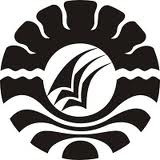 SKRIPSIKREATIVITAS ANAK DALAM KEGIATAN KOLASE DENGAN MENGGUNAKAN BAHAN BEKAS DI TAMAN KANAK-KANAK TERATAI UNIVERSITAS NEGERI MAKASSARRISKAYANTIPROGRAM STUDI PENDIDIKAN GURU PENDIDIKAN ANAK USIA DINIFAKULTAS ILMU PENDIDIKANUNIVERSITAS NEGERI MAKASSAR2014